Šifra predmeta:     Naziv predmeta:  Socijalni rad sa starijim osobama Naziv predmeta:  Socijalni rad sa starijim osobama Naziv predmeta:  Socijalni rad sa starijim osobama Naziv predmeta:  Socijalni rad sa starijim osobama Ciklus: IGodina: IIGodina: IISemestar: IVBroj ECTS kredita:6Status:Obavezan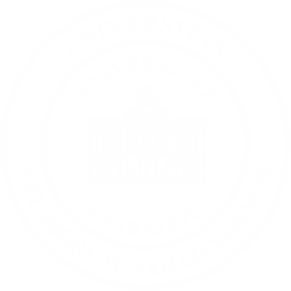 Status:ObavezanStatus:ObavezanUkupan broj sati:  150Predavanja: 45 satiSeminar: 10 satiSamostalni rad studenta: 95Ukupan broj sati:  150Predavanja: 45 satiSeminar: 10 satiSamostalni rad studenta: 95Odgovorni nastavnik/ciOdgovorni nastavnik/ciProf. dr. Sabira Gadžo-ŠašićE-mail: sabira.gadzo.sasic@fpn.unsa.baTermini konsultacija:Utorak od 13:00 do 14:00 hSrijeda od 12:30 do 14:00 hČetvrtak od 11:00 do 14:00 hProf. dr. Sabira Gadžo-ŠašićE-mail: sabira.gadzo.sasic@fpn.unsa.baTermini konsultacija:Utorak od 13:00 do 14:00 hSrijeda od 12:30 do 14:00 hČetvrtak od 11:00 do 14:00 hProf. dr. Sabira Gadžo-ŠašićE-mail: sabira.gadzo.sasic@fpn.unsa.baTermini konsultacija:Utorak od 13:00 do 14:00 hSrijeda od 12:30 do 14:00 hČetvrtak od 11:00 do 14:00 hPreduslov za upis:Preduslov za upis:NENENECilj (ciljevi) predmeta:Cilj (ciljevi) predmeta:Upoznati studente sa savremenim shvaćanjima fenomena starosti i starenja; kritičko sagledavanje savremenih trendova u brizi za starije osobe i stvarnog položaja starijih osoba; sticanje znanja o savremenim oblicima zaštite starijih osoba i osnovnim postulatima, ciljevima i zadacima socijalnog rada sa starijim osobama; usvajanje kompetencija i vještina za bavljenje socijalnim radom sa starijim osobama.Upoznati studente sa savremenim shvaćanjima fenomena starosti i starenja; kritičko sagledavanje savremenih trendova u brizi za starije osobe i stvarnog položaja starijih osoba; sticanje znanja o savremenim oblicima zaštite starijih osoba i osnovnim postulatima, ciljevima i zadacima socijalnog rada sa starijim osobama; usvajanje kompetencija i vještina za bavljenje socijalnim radom sa starijim osobama.Upoznati studente sa savremenim shvaćanjima fenomena starosti i starenja; kritičko sagledavanje savremenih trendova u brizi za starije osobe i stvarnog položaja starijih osoba; sticanje znanja o savremenim oblicima zaštite starijih osoba i osnovnim postulatima, ciljevima i zadacima socijalnog rada sa starijim osobama; usvajanje kompetencija i vještina za bavljenje socijalnim radom sa starijim osobama.Tematske jedinice:Tematske jedinice:- Starenje i starost: određenje, dužina života, razdoblja-Teorije psihosocijalnog razvoja u kasnoj odrasloj dobi i     socijalne teorije starenja- Starenje: reintegracija, društvene uloge i dobni stereotipi - Mreža socijalne pomoći, aktivno starenje i međugeneracijska       solidarnost- Trendovi u zaštiti i politici brige za starije osobe u BiH i   
    zemljama EU- Socijalni rad u zaštiti starijih osoba (metode i intervencije      socijalnog rada, socijalni rad na nivou pojedinca, porodice,   
   institucije i zajednice)- Starenje i starost: određenje, dužina života, razdoblja-Teorije psihosocijalnog razvoja u kasnoj odrasloj dobi i     socijalne teorije starenja- Starenje: reintegracija, društvene uloge i dobni stereotipi - Mreža socijalne pomoći, aktivno starenje i međugeneracijska       solidarnost- Trendovi u zaštiti i politici brige za starije osobe u BiH i   
    zemljama EU- Socijalni rad u zaštiti starijih osoba (metode i intervencije      socijalnog rada, socijalni rad na nivou pojedinca, porodice,   
   institucije i zajednice)- Starenje i starost: određenje, dužina života, razdoblja-Teorije psihosocijalnog razvoja u kasnoj odrasloj dobi i     socijalne teorije starenja- Starenje: reintegracija, društvene uloge i dobni stereotipi - Mreža socijalne pomoći, aktivno starenje i međugeneracijska       solidarnost- Trendovi u zaštiti i politici brige za starije osobe u BiH i   
    zemljama EU- Socijalni rad u zaštiti starijih osoba (metode i intervencije      socijalnog rada, socijalni rad na nivou pojedinca, porodice,   
   institucije i zajednice)Ishodi učenja: Ishodi učenja: Znanje: Student će moći steći znanja o socijalnim, psihološkim, zdravstvenim i ekonomskim aspektima starosti, te potrebama starijih osoba.Vještine: Sticanje vještina za pružanje usluga socijalne zaštite osobama treće životne dobi.Kompetencije: Studenti će razviti neophodne tehnike za pružanje usluga socijalnog rada osobama treće životne dobi.Znanje: Student će moći steći znanja o socijalnim, psihološkim, zdravstvenim i ekonomskim aspektima starosti, te potrebama starijih osoba.Vještine: Sticanje vještina za pružanje usluga socijalne zaštite osobama treće životne dobi.Kompetencije: Studenti će razviti neophodne tehnike za pružanje usluga socijalnog rada osobama treće životne dobi.Znanje: Student će moći steći znanja o socijalnim, psihološkim, zdravstvenim i ekonomskim aspektima starosti, te potrebama starijih osoba.Vještine: Sticanje vještina za pružanje usluga socijalne zaštite osobama treće životne dobi.Kompetencije: Studenti će razviti neophodne tehnike za pružanje usluga socijalnog rada osobama treće životne dobi.Metode izvođenja nastave:Metode izvođenja nastave:-Interaktivna predavanja-Vježbe-Interaktivna predavanja-Vježbe-Interaktivna predavanja-VježbeMetode provjere znanja sa strukturom ocjene:Metode provjere znanja sa strukturom ocjene:Parcijalni (1X40)- 40 % (0-40 bodova)Prezentacija- 5 % (0-5 bodova)Aktivnosti na nastavi- 5% (0-5 bodova)Finalni ispit - 50 % (0-50 bodova)Aktivnosti na nastavi će se relizirati kroz participaciju studenata na realizaciji određenih zadatka u tačno zakazanim sedmicama vježbi.Midterm, završni, popravni, prvi i drugi septembarski rok pisana i/ili usmena provjera znanja Parcijalni (1X40)- 40 % (0-40 bodova)Prezentacija- 5 % (0-5 bodova)Aktivnosti na nastavi- 5% (0-5 bodova)Finalni ispit - 50 % (0-50 bodova)Aktivnosti na nastavi će se relizirati kroz participaciju studenata na realizaciji određenih zadatka u tačno zakazanim sedmicama vježbi.Midterm, završni, popravni, prvi i drugi septembarski rok pisana i/ili usmena provjera znanja Parcijalni (1X40)- 40 % (0-40 bodova)Prezentacija- 5 % (0-5 bodova)Aktivnosti na nastavi- 5% (0-5 bodova)Finalni ispit - 50 % (0-50 bodova)Aktivnosti na nastavi će se relizirati kroz participaciju studenata na realizaciji određenih zadatka u tačno zakazanim sedmicama vježbi.Midterm, završni, popravni, prvi i drugi septembarski rok pisana i/ili usmena provjera znanja Literatura:Literatura:Obavezna:1. Miković, M. (2010): Socijalni rad sa starijim osobama-   
     Hrestomatija. 2. Sumrak, D.(1995): Socijalna gerontologija, Beograd: San,  
    str.119-165. 3. Jakić-Kozarčanin,L. (2003): Starost između države i porodice, 
    Beograd: Službeni glasnik, str.15-104. 4. Miković, M. (2011): Socijalni status, potrebe i briga o starijim 
    osobama u BiH, Sarajevo: Godišnjak 2010/2011, FPN,    
    Sarajevo, str. 303-3135. Miković, M. (2008): Socijalni rad u procesu    
   deinstitucionalizacije  i primjeni alternativnih oblika 
    zbrinjavanja i pružanja pomoći starijim osobama u BiH,      Skopje: Filozofski fakultet6. Miković, M. (2001): Djeca i starije osobe: marginalne grupe u       BiH društvu, Sarajevo: Socijaldemokrat, 6-7, str.127-138.7. Međunarodni dokumenti i domaće zakonodavstvo iz oblasti      politike brige o starijim osobama Dopunska: 1.Kovač, M., etal... (2009): Zlostavljanje i zanemarivanje starijih      osoba, (u): Iz forenzičke psihijatrije, Zagreb: Ceres d. o. o., 
    Matica Hrvatska, str. 345-3712. Članci objavljeni: Ljetopis studijskog centra socijalnog rada,      Zagreb: Pravni fakultet, Studijski centar socijalnog rada3. Članci objavljeni: Revije za socijalnu politiku, Zagreb: Pravni 
    fakultet, Studijski centar socijalnog radaObavezna:1. Miković, M. (2010): Socijalni rad sa starijim osobama-   
     Hrestomatija. 2. Sumrak, D.(1995): Socijalna gerontologija, Beograd: San,  
    str.119-165. 3. Jakić-Kozarčanin,L. (2003): Starost između države i porodice, 
    Beograd: Službeni glasnik, str.15-104. 4. Miković, M. (2011): Socijalni status, potrebe i briga o starijim 
    osobama u BiH, Sarajevo: Godišnjak 2010/2011, FPN,    
    Sarajevo, str. 303-3135. Miković, M. (2008): Socijalni rad u procesu    
   deinstitucionalizacije  i primjeni alternativnih oblika 
    zbrinjavanja i pružanja pomoći starijim osobama u BiH,      Skopje: Filozofski fakultet6. Miković, M. (2001): Djeca i starije osobe: marginalne grupe u       BiH društvu, Sarajevo: Socijaldemokrat, 6-7, str.127-138.7. Međunarodni dokumenti i domaće zakonodavstvo iz oblasti      politike brige o starijim osobama Dopunska: 1.Kovač, M., etal... (2009): Zlostavljanje i zanemarivanje starijih      osoba, (u): Iz forenzičke psihijatrije, Zagreb: Ceres d. o. o., 
    Matica Hrvatska, str. 345-3712. Članci objavljeni: Ljetopis studijskog centra socijalnog rada,      Zagreb: Pravni fakultet, Studijski centar socijalnog rada3. Članci objavljeni: Revije za socijalnu politiku, Zagreb: Pravni 
    fakultet, Studijski centar socijalnog radaObavezna:1. Miković, M. (2010): Socijalni rad sa starijim osobama-   
     Hrestomatija. 2. Sumrak, D.(1995): Socijalna gerontologija, Beograd: San,  
    str.119-165. 3. Jakić-Kozarčanin,L. (2003): Starost između države i porodice, 
    Beograd: Službeni glasnik, str.15-104. 4. Miković, M. (2011): Socijalni status, potrebe i briga o starijim 
    osobama u BiH, Sarajevo: Godišnjak 2010/2011, FPN,    
    Sarajevo, str. 303-3135. Miković, M. (2008): Socijalni rad u procesu    
   deinstitucionalizacije  i primjeni alternativnih oblika 
    zbrinjavanja i pružanja pomoći starijim osobama u BiH,      Skopje: Filozofski fakultet6. Miković, M. (2001): Djeca i starije osobe: marginalne grupe u       BiH društvu, Sarajevo: Socijaldemokrat, 6-7, str.127-138.7. Međunarodni dokumenti i domaće zakonodavstvo iz oblasti      politike brige o starijim osobama Dopunska: 1.Kovač, M., etal... (2009): Zlostavljanje i zanemarivanje starijih      osoba, (u): Iz forenzičke psihijatrije, Zagreb: Ceres d. o. o., 
    Matica Hrvatska, str. 345-3712. Članci objavljeni: Ljetopis studijskog centra socijalnog rada,      Zagreb: Pravni fakultet, Studijski centar socijalnog rada3. Članci objavljeni: Revije za socijalnu politiku, Zagreb: Pravni 
    fakultet, Studijski centar socijalnog radaIZVEDBENI PLAN NASTAVE I VJEŽBIIZVEDBENI PLAN NASTAVE I VJEŽBIIZVEDBENI PLAN NASTAVE I VJEŽBIIZVEDBENI PLAN NASTAVE I VJEŽBIIZVEDBENI PLAN NASTAVE I VJEŽBIRadna sedmicaDatum/sat/salaNaziv tematske cjelinePlan vježbiDatum/sat/sala1.26.02.2024.Od 9:30 do 11:45 hStarenje i starost: određenje, dužina života i životna razdobljaRazvoj u odrasloj dobi i starenje26.02.2024.Od 12:00 do 13:30 h2.4.03.2024.Od 9:30 do 11:45 hSocijalne teorije starenja. Socijalni kontekst starenja: zajednica, susjedstvo i stanovanjeUspostavljanje osobnog identiteta kod starijih osoba4.03.2024.Od 12:00 do 13:30 h3.11.03.2024.Od 9:30 do 11:45 hDruštvena potreba za zaštitom starijih osoba, atomizacija porodice i staranje stanovništvaSistem zaštite starijih osoba u BiH11.03.2024.Od 12:00 do 13:30 h4.18.03.2024.Od 9:30 do 11:45 hStaranje kao proces: individualno starenje i njegove karakteristike (biološke, fiziološke i psihološke promjene; zdravlje i bolest; socijalne promjene); karakteristike demografskog starenja (demografsko starenje u zemljama EU, susjednim zemljama i BiH)Metodologija istraživanja razvoja odraslih i starenja18.03.2024.Od 12:00 do 13:30 h5.25.03.2024.Od 9:30 do 11:45 hOrganizirani oblici zaštite starijih osoba u savremenim uslovima.Zaštita starijih osoba u porodici, institucionalnim i vaninstitucionalnim sistemima.Studija slučaja 1-bodovanje aktivnosti na nastavi25.03.2024.Od 12:00 do 13:30 h6.1.04.2024.Od 9:30 do 11:45 hONLINEUSKRŠNJI PONEDJELJAKOsnovne potrebe starijih osoba (socijalne, materijalne, zdravstvene, psihološke)Socijalne usluge za starije osobe u BiH-praktični primjeri1.04.2024.Od 12:00 do 13:30 h ONLINE7.8.04.2024.Od 9:30 do 11:45 hSocijalna sigurnost starijih osoba. Porodična solidarnost (tipovi porodice i porodična solidarnost, porodica starijih osoba i porodična solidarnost, porodična solidarnost kao društvena i pravna norma)Nasilje nad starijim osobama8.04.2024.Od 12:00 do 13:30 h8.15.04.2024.Od 9:30 do 11:45 hMIDTERMSocijalno-ekonomski uslovi života i zdravlje starijih osoba; porodični odnosi, socijalna mreža, socijalna podrškaKvaliteta života starijih osoba  u BiH15.04.2024.Od 12:00 do 13:30 h9.22.04.2024.Od 9:30 do 11:45 hSocijalni aspekti starenja, socijalna zaštita starijih osoba i socijalni rad:1. Priprema za penzioniranje 2. Rad i odmor, slobodno vrijeme i hobi starijih osobaSocijalni rad sa starijim osobama –pristupi u radu22.04.2024.Od 12:00 do 13:30 h10.29.04.2024.Od 9:30 do 11:45 hKlubovi za starije osobe. Domovi za stanovanje starijih osoba. Udruženja građanaModeli zaštite starijih osoba u BiH29.04.2024.Od 12:00 do 13:30 h11.6.05.2024.Od 9:30 do 11:45 hVASKRŠNJI PONEDJELJAKVolonterski rad na području socijalnih usluga za starije osobe, dobrosusjedska pomoć, samopomoć i samozaštita starijih osobaUloga humanitarnih organizacija u unapređenju kvalitete života starijih osoba6.05.2024.Od 12:00 do 13:30 h12.13.05.2024.Od 9:30 do 11:45 hUsporedni pregled zaštite starijih osoba u EU, susjednim državama i BiHKomparativni prikaz usluga za starije osobe u BiH i zemljama EU13.05.2024.Od 12:00 do 13:30 h13.20.05.2024.Od 9:30 do 11:45 hSaradnja vladinog i nevladinog sektora u zaštiti starijih osobaUloga NVO-a u unapređenju kvalitete života starijih osoba u BiH20.05.2024.Od 12:00 do 13:30 h14.27.05.2024.Od 9:30 do 11:45 hONLINEPrava starijih osoba u međunarodnim dokumentima i nacionalnom zakonodavstvuAnaliza nacionalnih propisa koji regulišu prava starijih osoba27.05.2024.Od 12:00 do 13:30 hONLINE15.3.06.2024. Od 9:30 do 11:45 hONLINEDruštveni položaj starijih osoba u BiH – iskustva centara za socijalni radStudija slučaja 23.06.2024. Od 12:00 do 13:30 hONLINEZAVRŠNI ISPITI